附件42021年下半年教师资格面试天津工业大学考点考生入场须知亲爱的考生：为做好2021年下半年天津市中小学教师资格面试天津工业大学考点考务工作，现将面试当天的入校注意事项公告如下：一、面试时间、地点1.面试时间2022年1月8—9日，具体入场时间以准考证上的时间为准。2.考场地点我校所有考场在第二公共教学楼（考生入校后可按路标指示到达）。其中：历史与社会（初级中学）、历史（初级中学）、历史（高级中学）考场从第二公共教学楼A区入口进入；美术（小学）、美术（初级中学）、美术（高级中学）考场从第二公共教学楼B区入口进入；英语（初级中学）考场从第二公共教学楼C区入口进入。请各位考生务必按照准考证上的考场安排，前往相应考场入口进场。二、入校要求考生按照天津市教育招生考试院12月20日发布的《2021年下半年天津市全国中小学教师资格考试面试考前提示（防疫安全篇）》（http://www.zhaokao.net/zkzx/system/2021/12/20/030004313.shtml）要求，做好考前准备并携带必备证件和材料。学校将分场所、分步骤逐一核查所有必备证件和材料，缺少任意一项将禁止参加考试。考生自驾车辆不允许进入学校，考生陪同人员不允许进入学校。三、其他注意事项1.因疫情防控原因，本考点在考前不对校外考生开放。2.1月8-9日考试当天我校开放东北门（宾水西道延长线）和东门（工一号路）供考生步行进出，开放时间为早上6:30至考试结束。3.考虑到交通、天气等因素，请各位考生提前出发，以免错过考试时间。建议考生在考试期间绿色出行,尽量选择公共交通。天津工业大学位于天津市西青区宾水西道399号，考生可以乘坐849，951，963，968等公交车在天津工业大学东门站下车；或乘坐地铁三号线到大学城站下车。从东北门到第二公共教学楼步行时间约20分钟，东门到第二公共教学楼步行时间约10分钟。4.请考生随时关注考试院相关考试信息。预祝各位考生取得好成绩！附：校园地图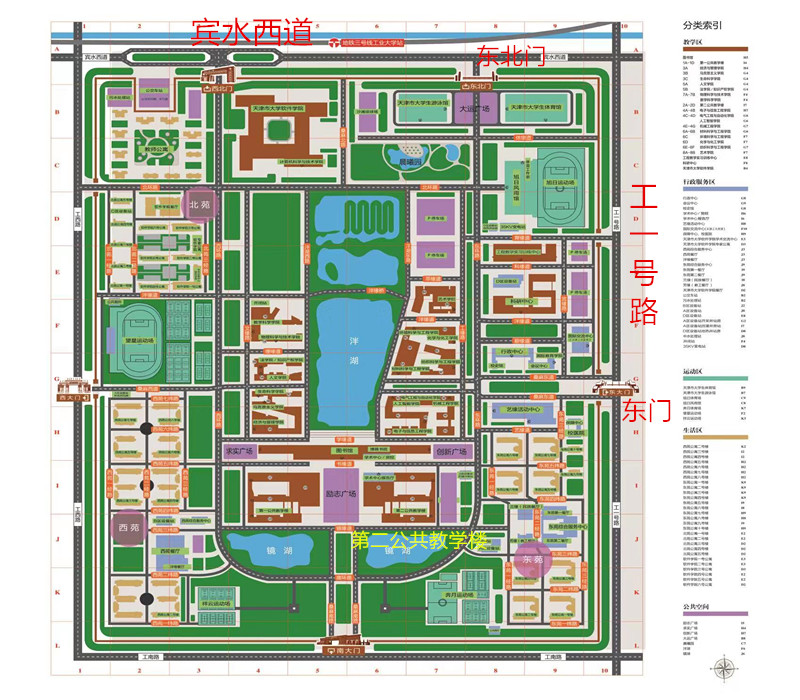 